       К А Р А Р 					                        ПОСТАНОВЛЕНИЕ"11" март 2021 й.	                                     № 11                          "11" марта 2021 О проведении аукциона на право размещения нестационарных торговых объектов, расположенных на территории сельского поселения Языковского сельсовета муниципального района Благоварский район.В соответствии в Федеральным законом от 28.12.2009 г № 381-ФЭ «Об основах государственного регулирования торговой деятельности в Российской Федерации, Порядком размещения нестационарных торговых на территории сельского поселения Языковского сельсовета МР Благоварский район, утвержденным Постановлением Главы сельского поселения  от .23.01.2020 г. № 17 «Об утверждении схемы  размещения нестационарных торговых объектов на территории сельского поселения Языковский сельсовет МР Благоварский район  ПОСТАНОВЛЯЮ:1. Провести аукцион на право размещения нестационарных торговых объектов открытый по составу участников и открытым по форме подачи предложений о цене: Лот № 1: Право на размещение нестационарного торгового объекта (торгового павильона). Адресные ориентиры объекта: Республика Башкортостан, Благоварский район, с. Языково, ул. Чапаева, возле магазина « Благоварские деликатесы» Площадь занимаемая нестационарным торговым объектом – 10,0 кв.м., специализация  объекта -  овощи, срок размещения нестационарного торгового объекта – 5 лет., период размещения с 1 апреля по 31 октября, начальная цена аукциона на право заключения договора на размещение нестационарного торгового объекта составляет –2759,25 рублей, размер ежегодной арендной платы составляет 551,85 рублей. Сумма задатка 20% от начальной цены аукциона – 110,37 рублей. Лот №2: Право на размещение нестационарного торгового объекта (торгового павильона). Адресные ориентиры объекта: Республика Башкортостан, Благоварский район, с. Языково, ул. Российская, напротив дома №3, между зданиями магазина « Регина» и магазина «Руслан»  Площадь занимаемая нестационарным торговым объектом – 10,0 кв.м., специализация – хлебобулочные изделия, срок размещения нестационарного торгового объекта – 5 лет., период размещения с 1 апреля по 31 октября, начальная цена аукциона на право заключения договора на размещение нестационарного торгового объекта составляет –8277,85 рублей, размер ежегодной  арендной платы составляет 1655,57  рублей. Сумма задатка 20% от начальной цены аукциона – 331,14 рубля.Утвердить документацию к аукциону на право размещения нестационарных торговых объектов расположенных на территории Сельского поселения Языковский сельсовет МР Благоварский район Республики Башкортостан согласно приложению к настоящему постановлению.Администрации сельского поселения Языковский сельсовет  разместить информацию об аукционе на официальном сайте администрации сельского поселения Языковский сельсовет (http://yazikovo.ru/, www/ torgi.gov.ru).Контроль за исполнением данного постановления оставляю за собой.Глава сельского поселенияЯзыковский сельсовет   МР Благоварский район:                                                                      Еникеев  Р. Р.*БАШҠОРТОСТАН РЕСПУБЛИКАhЫ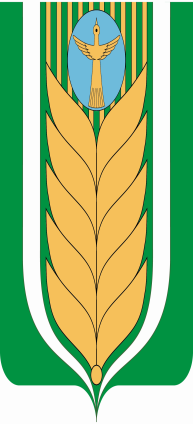 РЕСПУБЛИКА БАШКОРТОСТАНБЛАГОВАР  РАЙОНЫАДМИНИСТРАЦИЯ  СЕЛЬСКОГОМУНИЦИПАЛЬ РАЙОНЫНЫҢ ЯЗЫКОВПОСЕЛЕНИЯ ЯЗЫКОВСКИЙ СЕЛЬСОВЕТАУЫЛ СОВЕТЫ АУЫЛ БИЛӘМӘhЕМУНИЦИПАЛЬНОГО РАЙОНАХАКИМИӘТЕБЛАГОВАРСКИЙ РАЙОН452740,  Языков аулы, Социалистик урамы, 1Тел. (34747) 2-29-72, Факс 2-22-61452740, с. Языково, ул. Социалистическая, 1Тел. (34747) 2-29-72, Факс 2-22-61